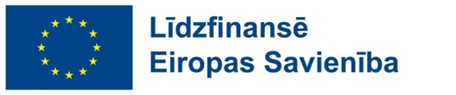 TIRGUS IZPĒTE“Digitālās ekspozīcijas satura “Mežotnes pilskalna dārgumi” izstrāde”, identifikācijas numurs BNP/TI/2023/111Pasūtītājs2. Iepirkuma priekšmets – digitālās ekspozīcijas satura “Mežotnes pilskalna dārgumi” izstrāde saskaņā ar Tehnisko specifikāciju (1.pielikums).3. Identifikācijas numurs: BNP/TI/2023/111.Tirgus izpēte tiek veikta Eiropas Kaimiņattiecību instrumenta pārrobežu sadarbības programmas 2014-2020 projekta “Kultūrvēstures mantojums: iespēja tūrisma pakalpojumu attīstībai” (ZE RUNRARO, Nr.LVIII-057) ietvaros.Kontaktpersonas:Par tirgus izpētes noteikumiem: Bauskas novada pašvaldības iestādes “Bauskas novada administrācija” Iepirkumu nodaļas iepirkumu speciāliste Inese Bramane, tālr. +371 63963971, e-pasts: inese.bramane@bauskasnovads.lv.Par tehnisko specifikāciju: Bauskas novada pašvaldības iestādes “Bauskas novada administrācija” Attīstības un plānošanas nodaļas projektu vadītāja Laura Šterna, tālr. +371 66927526, e-pasts: laura.sterna@bauskasnovads.lv. Piedāvājumu iesniegšanas vieta, datums un laiks:	Pretendents savu piedāvājumu iesniedz līdz 2023.gada 24.augustam plkst. 13:00, nosūtot elektroniski uz e-pasta adresi: inese.bramane@bauskasnovads.lv. Līguma nosacījumi:Pakalpojuma izpilde pilnā apmērā veicama līdz 2023.gada 10.oktobrim.Apmaksa: līgums ar pēcapmaksu, garantēta samaksa pēc līguma izpildes pieņemšanas - nodošanas akta parakstīšanas un rēķina saņemšanas (saskaņā ar noslēgto līgumu).Prasības pretendentam:Piedāvājumus var iesniegt fiziska vai juridiska persona, kura atsaukusies uz Pasūtītāja aicinājumu piedalīties tirgus izpētē un kura spēj sniegt pakalpojumu saskaņā ar tehnisko specifikāciju (1.pielikums). Fiziskai personai, kas piedalās tirgus izpētē, uz piedāvājuma iesniegšanas brīdi ir jābūt reģistrētai valsts normatīvajos aktos noteiktajā kārtībā.Pretendentam ir vismaz 1 (viena) pieredze digitālas ekspozīcijas/vēsturiska kataloga satura izstrādē, ko tas apliecina, piedāvājumā iesniedzot aprakstu par gūto pieredzi, kas sagatavots brīvā formā (vēlams pievienot foto, interneta vietnes saiti, u.tml.).Iesniedzamie dokumentiPieteikums dalībai tirgus izpētē, atbilstoši 2.pielikumam.Pretendenta pieredzes apraksts (sagatavots brīvā formā).Finanšu piedāvājums, atbilstoši 3.pielikumam.Piedāvājuma izvēles kritērijsPiedāvājums ar zemāko cenu, kas pilnībā atbilst tirgus izpētes noteikumiem.1.pielikumsTEHNISKĀ SPECIFIKĀCIJA – TEHNISKAIS PIEDĀVĀJUMS“Digitālās ekspozīcijas satura “Mežotnes pilskalna dārgumi” izstrāde”, identifikācijas numurs BNP/TI/2023/111Vispārīga informācija:Bauskas novada pašvaldība īsteno Eiropas Kaimiņattiecību instrumenta pārrobežu sadarbības programmas 2014-2020 projektu “Kultūrvēstures mantojums: iespēja tūrisma pakalpojumu attīstībai” (ZE RUNRARO, Nr.LVIII-057), kura mērķis ir stiprināt projekta RUNRARO rezultātus un aktivitātes, veicināt tūrisma objektu atpazīstamību. Projekta partneriem savstarpēji sadarbojoties, uzlabot Bauskas un Smiltenes novada pašvaldību pievilcība kultūras tūrisma jomā, stimulēt aktīvu un efektīvāku esošo resursu izmantošanu, kultūras un vēsturisko mantojumu, vietējo sabiedrību un uzņēmējdarbību.Bauskas novada pašvaldība projekta ietvaros veicina Mežotnes pilskalna un kultūrtelpas “Mežotnes baznīca” vietas atpazīstamību un popularizēšanu.Mežotnes pilskalns ir seno zemgaļu zemes Upmales centrs. Tas ir viens no lielākajiem 9. - 13. gs. seno zemgaļu nocietinājumiem 3500 kvadrātmetru platībā, augstums pārsniedz 16 m. No pilskalna pakājes līdz Vīna kalna pilskalnam 13 hektāru platībā pletās plaša senpilsēta – teritorijas ziņā lielākā visā senajā Zemgalē. Pie pilskalna dienvidaustrumu stūra, Lielupes ielokā atradusies senā ostas vieta.Vīna kalna pilskalns atrodas apmēram 500 metrus uz dienvidiem no Mežotnes pilskalna, uz to ved taka gar Lielupes senlejas krastu.Mežotnes pilskalns ar senpilsētu ir valsts nozīmes arheoloģijas piemineklis.Projektā ir paredzēts izveidot digitāli skatāmu ekspozīciju (web katalogu) “Mežotnes pilskalna dārgumi”, kurā būtu skatāmas Mežotnes pilskalnā, Bauskas novadā veikto arheoloģisko izrakumu laikā atrastās senlietas – darbarīki, ieroči, rota, senlietas.Darba uzdevums:Pretendents ir atbildīgs par digitālās ekspozīcijas (web kataloga) “Mežotnes pilskalna dārgumi” latviešu un angļu valodā izstrādā satura sagatavošanu - senlietu priekšmetu atlasi, fotografēšanu, teksta sagatavošanu, tulkošanu.Pretendents veic priekšmetu atlasi senlietām, kas glabājas Latvijas Nacionālajā vēstures muzejā šādās tematiskajās grupās:“Darbarīki” – ne mazāk kā 20 senlietas;“Ieroči” - ne mazāk kā 20 senlietas;“Rotas” - ne mazāk kā 20 senlietas;“Senlietas” - ne mazāk kā 20 senlietas;“Sadzīves priekšmeti” - ne mazāk kā 20 senlietas.Pretendents sagatavo augstas izšķirtspējas fotogrāfijas (fotogrāfijas izšķirtspēja >12 MP) ar vismaz 20 dažādām senlietām no katras tematiskās grupas (kopskaitā ne mazāk kā 100 senlietas), par katru no senlietām – ne mazāk kā 5 fotogrāfijas dažādos fotografējamā priekšmeta rakursos:“Darbarīki” – ne mazāk kā 20 senlietas, ne mazāk kā 5 fotogrāfijas par katru senlietu;“Ieroči” - ne mazāk kā 20 senlietas, ne mazāk kā 5 fotogrāfijas par katru senlietu;“Rotas” - ne mazāk kā 20 senlietas, ne mazāk kā 5 fotogrāfijas par katru senlietu;“Senlietas” - ne mazāk kā 20 senlietas, ne mazāk kā 5 fotogrāfijas par katru senlietu;“Sadzīves priekšmeti” - ne mazāk kā 20 senlietas, ne mazāk kā 5 fotogrāfijas par katru senlietu.Pretendents nodrošina vismaz 5 senlietu no katras apakšsadaļas (kopskaitā vismaz 25 priekšmetu) 360 grādu skatu (360º view).Vēlams vismaz vienā fotogrāfijā izcelt smalkas detaļas/rakstus, veikt fotografēšanu tuvplānā;Pretendents sagatavo īsu aprakstu (.doc / .docx formātā) par katru atlasīto senlietu: Priekšmeta nosaukums;Materiāls no kā izgatavota senlieta;Izmantošanas apraksts (ne vairāk kā 2 līdz 3 teikumi).Datējums;Arheoloģiskā izrakuma vieta;Šī brīža atrašanās vieta/ glabātuve/ priekšmeta Nr.Pretendents var piesaistīt citus konsultantus senlietu priekšmetu atlasē un priekšmetu aprakstu sagatavošanā (arheologus, vēsturniekus, biedrības u.c. jomas speciālistus), ja nepieciešams darba izpildei.Pretendents ir atbildīgs par piekļuves organizēšanu senlietām, kas glabājas Latvijas Nacionālajā Vēstures muzejā, t.sk. savā cenu piedāvājumā iekļauj izdevumus, kas var rasties  Pakalpojuma izpildes laikā saskaņā ar Latvijas Nacionālā vēstures muzeja publisko maksas pakalpojumu cenrādi (https://likumi.lv/doc.php?id=260556_);Pretendents nodrošina visu digitālās ekspozīcijas (web kataloga) satura (teksta) tulkošanu un literāro rediģēšanu latviešu un angļu valodās.Izpildes termiņš:Digitālās ekspozīcijas “Mežotnes pilskalna dārgumi” satura izstrāde veicama un nododama Pasūtītājam saskaņošanai līdz 2023.gada 1.oktobrim.Pakalpojuma izpilde pilnā apmērā veicama līdz 2023.gada 10.oktobrim.2.pielikumsPIETEIKUMS DALĪBAI TIRGUS IZPĒTĒ “Digitālās ekspozīcijas satura “Mežotnes pilskalna dārgumi” izstrāde”, identifikācijas numurs BNP/TI/2023/111Ar šo apliecinu savu dalību tirgus izpētē un apstiprinu, ka esmu iepazinies ar tās noteikumiem un Tehnisko specifikāciju, un piekrītu visiem tajā minētajiem nosacījumiem, tie ir skaidri un saprotami, iebildumu un pretenziju pret tiem nav.Apliecinu, ka visa tirgus izpētes ietvaros sniegtā informācija ir patiesa.3.pielikumsFinanšu piedāvājums“Digitālās ekspozīcijas satura “Mežotnes pilskalna dārgumi” izstrāde”, identifikācijas numurs BNP/TI/2023/111Pretendents ____________________________________ Reģ. Nr. _________________________________________Iepazinies ar tirgus izpētes “Digitālās ekspozīcijas satura “Mežotnes pilskalna dārgumi” izstrāde”, identifikācijas numurs BNP/TI/2023/111, noteikumiem, piedāvāju veikt Noteikumos un tehniskajā specifikācijā paredzēto Piegādi par šādu līgumcenu:*Norāda, ja pretendents ir PVN maksātājsApliecinu, ka piedāvātajā līgumcenā ir iekļautas visas izmaksas, kas saistītas ar tirgus izpētē noteiktā pakalpojuma un līguma saistību izpildi, paredzot visus iespējamos riskus, kas varētu ietekmēt līguma izpildi. Apzinos, ka jebkādas citas papildus izmaksas no Pasūtītāja puses netiks akceptētas.NosaukumsBauskas novada pašvaldībaJuridiskā adreseUzvaras iela 1, Bauska, Bauskas novads, LV-3901Reģistrācijas numurs90009116223Informācija par pretendentuInformācija par pretendentuInformācija par pretendentuPretendenta nosaukums:Pretendenta nosaukums:Reģistrācijas numurs:Reģistrācijas numurs:Juridiskā adrese:Juridiskā adrese:Norēķinu konts:Norēķinu konts:Bankas nosaukums:Bankas nosaukums:Pasta adrese:Pasta adrese:Tālrunis:Tālrunis:E-pasta adrese:E-pasta adrese:Vispārējā interneta adrese(ja attiecināms):Vispārējā interneta adrese(ja attiecināms):Līguma noslēgšanas iespēja(Lūdzu atzīmēt): Līguma noslēgšanas iespēja(Lūdzu atzīmēt): □ Papīra formātā□ Elektroniski ar drošu elektronisko parakstu Informācija par pretendenta kontaktpersonuInformācija par pretendenta kontaktpersonuInformācija par pretendenta kontaktpersonuVārds, uzvārds:Ieņemamais amats:Tālrunis:E-pasta adrese:Vārds, uzvārds:Amats:Paraksts:Datums:Preces nosaukumsCena, EUR bez PVNPVN __ %, EUR*Cena, EUR ar PVN*Digitālās ekspozīcijas satura “Mežotnes pilskalna dārgumi” izstrādeVārds, uzvārds:Amata nosaukums:Paraksts:Datums: